THE TECHNICAL DELEGATE (TD)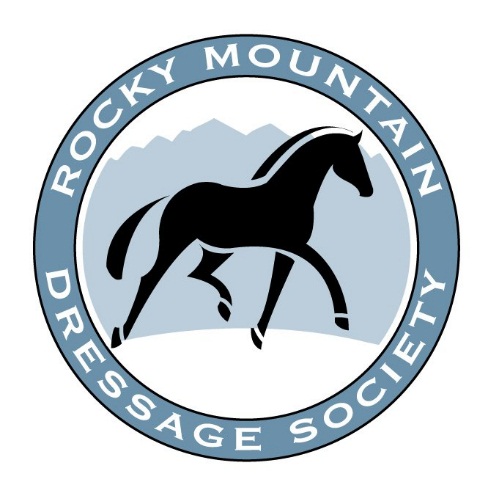 a resource for competitors, judges,and competition managementThe TD for this competition is: ____________________I am here to:Safeguard the welfare of the horse.Help management provide a safe and fair competition for all.Protect the interests of competitors, judges and competition management.Answer your questions and respond to your concerns.Need the TD?Ask the show office to radio me or call/text _____________